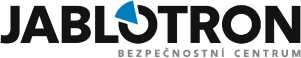 Číslo smlouvy: lAR-000153.00Dohoda o ukončení smlouvy o poskytování bezpečnostních služebuzavřené dne: |	~01.01.2013	| mezi smluvními stranami:aPoskytovatel a Zákazník se tímto dohodli na ukončení shora specifikované smlouvy, přičemž poskytování bezpečnostních služeb ohledně chráněného objektu Zákazníka:bude ukončeno dne |	31.1.2023	| ve 23:59:59 hod.Zákazník si nepřeje reagovat na zprávy z alarmu od|	|v|	|JABLOTRON SECURITY a.s. | K dubu 2328/2a | 149 00 | Praha 4 | Czech Republic | Zákaznická linka: xxxxxxxxxxxxx www.bezpecnostnicentrum.czIČ: 20501861, SPOLEČNOST ZAPSÁNA U MĚSTSKÉHO SOUDU V PRAZE, ODDÍL B. VLOŽKA 14839. Č.Ú.: xxxxxxxxxxxxxxxxF-15-20	1/1	1807-2Poskytovatel:JABLOTRON SECURITY a.s.JABLOTRON SECURITY a.s.JABLOTRON SECURITY a.s.Sídlo:Ulice:K dubu 2328/2aObec:Praha 4 - ChodovPSČ:149 00IČ:285 01 861Telefonní číslo:DIČ:CZ28501861Č. účtu:Zapsané v ČR:Městský soud v Praze, oddíl B, vložka 14899(dále jen "poskytovatel")(dále jen "poskytovatel")Zákazník:Jméno / název:Generální finanční ředitelstvíBydliště / Sídlo:Ulice:LazarskáČ.p.15	 Č.o: 7	Obec:PrahaPSČ:11000Datum narození / IČ:72080043DIČ:CZ72080043(dále jen "zákazník")Název objektu:Generální finanční ředitelství1Adresa objektu:Ulice:Cejl 113Č.p.	 Č.o: 	Obec:BrnoPSČ:V	1Prazedne23.12.2022	vBrnědne23.12.2022Poskytovatel:JABLOTRON SECURITY a.s.JABLOTRON SECURITY a.s.Zákazník:Generální finanční ředitelstvíGenerální finanční ředitelstvíGenerální finanční ředitelstvíZastoupen/a kým na základě čeho:xxxxxxxxna základě plné moci ze dne 26.11.2019xxxxxxxxna základě plné moci ze dne 26.11.2019xxxxxxxxna základě plné moci ze dne 26.11.2019Zastoupen/a kým na základě čeho:xxxxxxxxxxxxxxxxxx, vedoucí Oddělení hospodářské správy v Brněxxxxxxxxxxxxxxxxxx, vedoucí Oddělení hospodářské správy v Brněxxxxxxxxxxxxxxxxxx, vedoucí Oddělení hospodářské správy v BrněPodpis:Podpis: